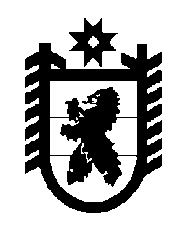 Российская Федерация Республика Карелия    УКАЗГЛАВЫ РЕСПУБЛИКИ КАРЕЛИЯО внесении изменений в Указ Главы Республики Карелия 
от 1 апреля 2011 года № 28Внести в Административный регламент исполнения государственной функции по осуществлению на землях лесного фонда федерального государственного пожарного надзора в лесах, утвержденный Указом Главы Республики Карелия от 1 апреля 2011 года № 28 (Собрание законодательства Республики Карелия, 2011, № 4, ст. 476; № 7, ст. 1043; 
№ 11, ст. 1828; 2012, № 7, ст. 1297; 2014, № 7, ст. 1262; Официальный интернет-портал правовой информации  (www.pravo.gov.ru), 6 февраля 2015 года, № 1000201502060009), следующие изменения:1) пункт 9 раздела II после слов «в отношении малых предприятий» дополнить словами «– не более чем на пятьдесят часов»;2) в подпункте 1 пункта 21  раздела III слова «места жительства индивидуальных предпринимателей и места фактического осуществления ими своей деятельности» заменить словами «места фактического осуществления деятельности индивидуальными предпринимателями»;3) в разделе V:пункт 87 исключить;в пункте 88 слово «Обжалование» заменить словами «Досудебное обжалование»;4) в пункте 2 приложения № 2 к Административному регламенту слова «место жительства индивидуального предпринимателя (гражданина) и место(а) фактического осуществления деятельности» заменить словами «места фактического осуществления деятельности индивидуальным предпринимателем (гражданином)»;5) в пункте 2 приложения № 2а к Административному регламенту слова «место жительства индивидуального предпринимателя (гражданина) и место(а) фактического осуществления деятельности» заменить словами «места фактического осуществления деятельности индивидуальным предпринимателем (гражданином)».          Глава Республики  Карелия                                                               А.П. Худилайненг. Петрозаводск2  июня 2015 года№ 47